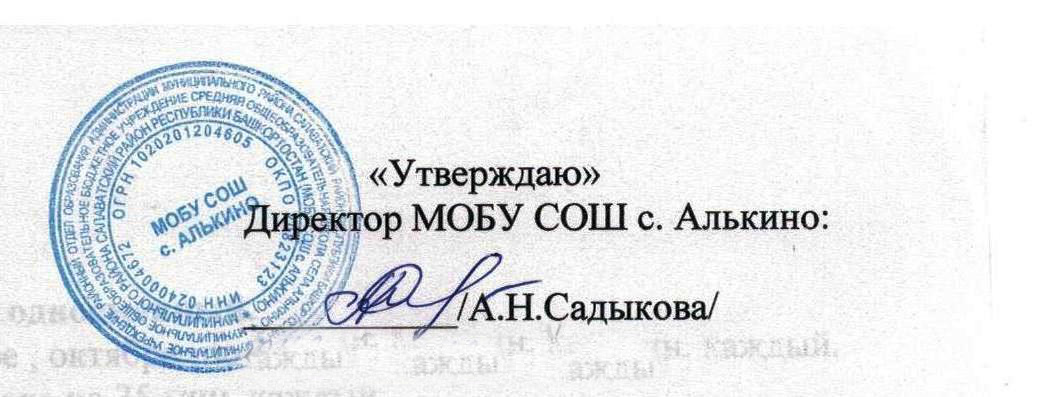 Расписание консультаций для 9 классапо МОБУ СОШ с. Алькино на  2017-2018 учебный год                              Расписание консультаций для 11 классапо МОБУ СОШ с. Алькино на  2017-2018 учебный годДни недели Предмет ФИО учителя  Время Понедельник География Мурзаханова Альбина Мурзахановна17.00-18.30Вторник Математика Галиуллин Фарваз Загирович 17.00-18.30Среда Русский языкКамалетдинова Дагия Рухулбаяновна 17.00-18.30Четверг БиологияХимияНафикова РализяРафиковна17.00-18.30Пятница Башкирский язык Шамсутдинова Динара Димовна 17.00-18.30Дни недели Предмет ФИО учителя  Время Понедельник Обществознание Кмалетдинова Миляуша Франгизовна 17.00-18.30Вторник Биология Химия Нафикова Рализя Рафиковна 17.00-18.30Среда Родной язык Шамсутдинова Динара Димовна 17.00-18.30Четверг Русский язык Набиуллина Раушания Ибрагимовна 17.00-18.30Пятница Математика Халилов Рустем Гибадуллович 17.00-18.30